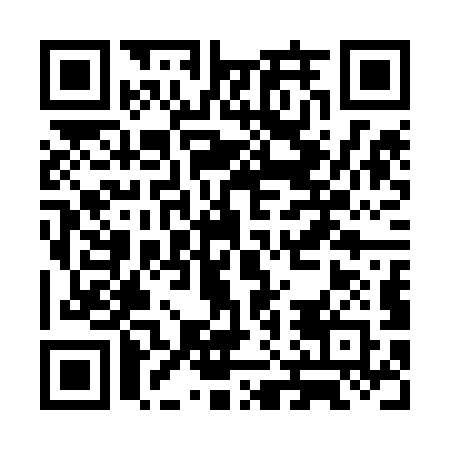 Ramadan times for Youngtown, AustraliaMon 11 Mar 2024 - Wed 10 Apr 2024High Latitude Method: NonePrayer Calculation Method: Muslim World LeagueAsar Calculation Method: ShafiPrayer times provided by https://www.salahtimes.comDateDayFajrSuhurSunriseDhuhrAsrIftarMaghribIsha11Mon5:295:297:041:214:547:387:389:0712Tue5:315:317:051:214:537:367:369:0513Wed5:325:327:061:214:527:357:359:0314Thu5:335:337:071:214:517:337:339:0115Fri5:355:357:081:204:497:317:318:5916Sat5:365:367:101:204:487:307:308:5817Sun5:375:377:111:204:477:287:288:5618Mon5:385:387:121:194:467:267:268:5419Tue5:405:407:131:194:457:257:258:5220Wed5:415:417:141:194:447:237:238:5021Thu5:425:427:151:184:437:217:218:4822Fri5:435:437:161:184:417:197:198:4723Sat5:455:457:171:184:407:187:188:4524Sun5:465:467:181:184:397:167:168:4325Mon5:475:477:191:174:387:147:148:4126Tue5:485:487:211:174:377:137:138:4027Wed5:495:497:221:174:367:117:118:3828Thu5:505:507:231:164:347:097:098:3629Fri5:525:527:241:164:337:087:088:3430Sat5:535:537:251:164:327:067:068:3331Sun5:545:547:261:154:317:047:048:311Mon5:555:557:271:154:297:037:038:292Tue5:565:567:281:154:287:017:018:283Wed5:575:577:291:154:276:596:598:264Thu5:585:587:301:144:266:586:588:245Fri5:595:597:311:144:256:566:568:236Sat6:006:007:321:144:236:546:548:217Sun5:025:026:3312:133:225:535:537:198Mon5:035:036:3512:133:215:515:517:189Tue5:045:046:3612:133:205:505:507:1610Wed5:055:056:3712:133:185:485:487:15